PREFEITURA MUNICIPAL DE CARATINGA/MG - Extrato de Resultado – Pregão Presencial Registro de Preço 053/2017, Objeto: aquisição de veículos automóveis e motocicletas, para atender as demandas desta municipalidade. Vencedores com menor preço por item: KYOTO COMERCIO DE VEÍCULOS AUTOMOTORES LTDA: ITENS 05 e 06, valor global final: R$ 79.225,00 (setenta e nove mil e duzentos e vinte e cinco reais); MINASVEL – MINAS VEÍCULOS LTDA: ITENS 02, 03 e 04, valor global final: R$ 159.100,00 (cento e cinquenta e nove mil e cem reais); S & W MAQUINAS E EQUIPAMENTOS LTDA – EPP: ITEM 01, valor global final: R$ 48.000,00 (quarenta e oito mil reais). Caratinga/MG, 19 de junho de 2017. Bruno César Veríssimo Gomes – Pregoeiro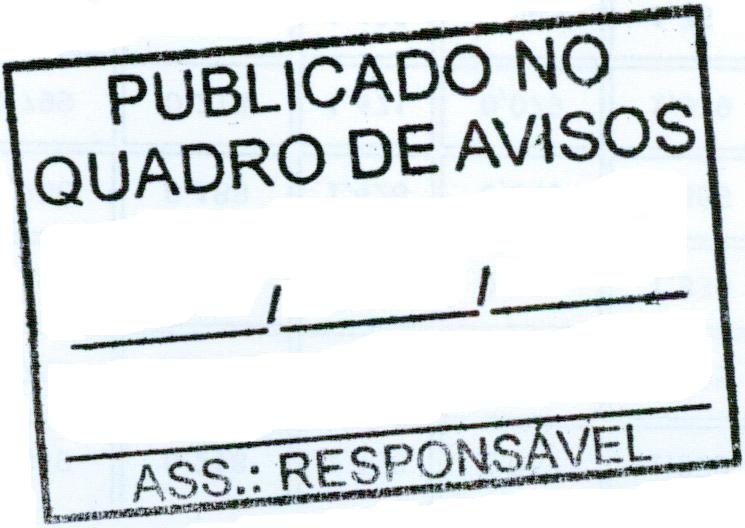 